KRAJSKÁ HYGIENICKÁ STANICE KRÁLOVÉHRADECKÉHO KRAJE SE SÍDLEM V HRADCI KRÁLOVÉhttp://www.khshk.cz/news.php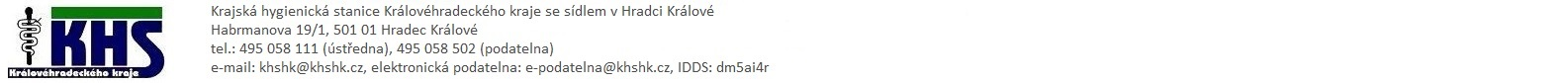 
PRAVIDLA PRO NOVĚ OTEVÍRANÉ PROVOZOVNY jsou stanovena centrálně usnesením vlády a doporučeními příslušných ministerstev. Hygienická stanice nemá k dispozici žádné další informace, ani jí nejsou svěřeny kompetence provádět výklad těchto centrálně nastavených pravidel. Harmonogram uvolňování opatření je k dispozici ZDE. Definované podmínky, vztahující se k plánu uvolňování dne 11. května 2020 ZDE.S dotazy ohledněpřekračování hranic České republiky a s tím spojených povinností se obraťte na Ministerstvo vnitra ČR (k dispozici infolinky, mailová adresa),podnikatelů a živnostníků se obraťte na Ministerstvo průmyslu a obchodu
(k dispozici infolinka 224854444),školství se obraťte na Ministerstvo školství, mládeže a tělovýchovy
(k dispozici telefonní kontakty, mailová adresa).Taktéž se můžete obrátit na celostátní bezplatnou informační linku Ministerstva zdravotnictví ČR – 1212 nebo speciální web k problematice koronaviru.